FORMULIR PENDAFTARAN PESERTA PPL PENDIDIKAN BAHASA INGGRIS FKIP UNTIDAR 2018 NAMA				: __________________________________________________NPM				: __________________________________________________TEMPAT/TANGGAL LAHIR :__________________________________________________ IPK TERAKHIR		: __________________________________________________ALAMAT			:__________________________________________________ASAL SMA/MA/SMK		:__________________________________________________NOMOR HP			: _________________________________________________ALAMAT EMAIL		:__________________________________________________HOBI				: __________________________________________________          PESERTA,(.................................................)FORMULIR PENDAFTARAN PESERTA PPL PENDIDIKAN BAHASA DAN SASTRA INDONESIAFKIP UNTIDAR 2018NAMA				: __________________________________________________NPM				: __________________________________________________TEMPAT/TANGGAL LAHIR :__________________________________________________ IPK TERAKHIR		: __________________________________________________ALAMAT			:__________________________________________________ASAL SMA/MA/SMK		: __________________________________________________NOMOR HP			: _________________________________________________ALAMAT EMAIL		:__________________________________________________HOBI				: __________________________________________________          PESERTA,(.................................................)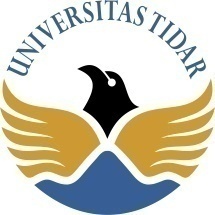 KEMENTERIAN RISET, TEKNOLOGI, DAN PENDIDIKAN TINGGIUNIVERSITAS TIDARFAKULTAS KEGURUAN DAN ILMU PENDIDIKANAlamat : Jalan Kapten Suparman 39 Magelang 56116Telp. (0293) 364113  Fax. (0293) 362438Laman : www.fkip.untidar.ac.id  Surel : fkip@untidar.ac.idKEMENTERIAN RISET, TEKNOLOGI, DAN PENDIDIKAN TINGGIUNIVERSITAS TIDARFAKULTAS KEGURUAN DAN ILMU PENDIDIKANAlamat : Jalan Kapten Suparman 39 Magelang 56116Telp. (0293) 364113  Fax. (0293) 362438Laman : www.fkip.untidar.ac.id  Surel : fkip@untidar.ac.id